RESULTADO – TOMADA DE PREÇONº 20221612EXA32723HEMUO Instituto de Gestão e Humanização – IGH, entidade de direito privado e sem finslucrativos, classificado como Organização Social, vem tornar público o resultado daTomada de Preços, com a finalidade de adquirir bens, insumos e serviços para o HEMU -Hospital Estadual da Mulher, com endereço à Rua R-7, S/N, Setor Oeste, Goiânia, CEP:74.125-090.OBS: ENVIADO PDF DE CONFIRMAÇÃO BIONEXO COM AS INFORMAÇÕES DE RESULTADOVENCEDOROBJETOQUANTVALORUNITÁRIOR$ 450,00VALORTOTALR$ 450,00MA&FECLINICAPARECER ENDOCRINOLOGISTA PARAO PACIENTE: RN DE DANIELA SOARES1MEDICA LTDA DA SILVA.CNPJ:303.394.874/001-2032723/2022Goiânia/GO, 16 de dezembro de 2022.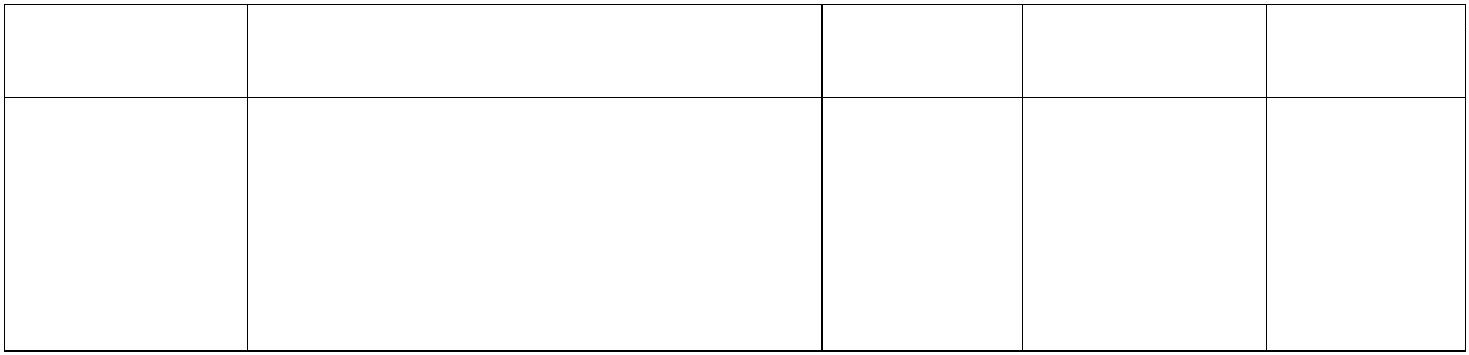 